9.0 	Stormwater Quality Treatment Requirements9.1 	Calculating Required Nutrient Load ReductionApplicants are required to provide nutrient load reduction calculations in their application. To calculate the required stormwater nutrient load reduction for a project, the applicant shall:Determine whether the site falls within the same HUC 12 as, and is upstream of, an OFW or impaired water, and select the corresponding performance standard from Section 8.3 of this volume. HUC 12s are incorporated by reference in Appendix X. Determine the pre-development average annual average mass loading of the project site for both total nitrogen (TN) and total phosphorus (TP) through modeling or as described in section 9.2. Calculate the project site’s post-development annual average mass loading without treatment for both TN and TP through modeling or as described in section 9.2.Determine the percent TN and TP reduction needed to meet a reduction such that the post-development condition average annual loading of nutrients does not exceed the predevelopment condition nutrient loading as described in section 9.3. Compare the result to the percent reduction required in the applicable paragraph(s) of section 8.3 of this volume.  The greater percent load reduction will be the requirement for the project. Determine which BMPs will be used to meet the required TN and TP load reductions. Information on how to calculate nutrient load reduction for BMP Treatment Train is found in Section 9.5 of this volume.9.2 	Calculating Nutrient Loading9.2.1 	Calculating Predevelopment and Post development Hydrology The applicant shall determine the pre-development and post development characteristics of the project site. If the project site encompasses multiple drainage basins or catchments, determine this for each at the project site. For the purposes of this analysis, estimates of annual runoff volumes shall be performed using the method described herein or another methodology based on modeling. If modeling is used to determine hydrology, at a minimum the applicant shall submit the program used, inputs, and outputs. The methodology to determine the hydrology of the site by hand is outlined in paragraphs a. through f. below.a. The Handbook’s methodology provides tabular solutions to a series of calculations for determining annual runoff volumes for each of the state’s designated meteorological zones as indicated in Figure 9.1. Table 9.3 lists the counties included in each meteorological zone. Use this table to determine the project’s meteorological zone first and then continue to the determination of mean annual run off associated with the project location. b. The percent of Directly Connected Impervious Area (DCIA) should be calculated for each land use type in the project area. DCIA consists of those impervious areas that are directly connected to the stormwater conveyance system. Impervious areas also are considered to be DCIA if stormwater from the area occurs as concentrated shallow flow over a short pervious area such as grass or a swale. Non-directly connected impervious (Non-DCIA) areas include all pervious areas and portions of impervious areas that flow over at least 10 feet of pervious areas with HSG A or B soils and over at least 20 feet of pervious area for other soil types. c. Appendix Y provides a summary of calculated mean annual runoff coefficients (“ROC value”) as a function of curve number and DCIA for each of the five designated meteorological zones. The values summarized in Appendix Y reflect the average long-term ROC values for each of the five designated zones over a wide range of DCIA and curve number combinations. Determine the ROC value for each land use category in a catchment for the project area. Linear interpolation can be used to estimate annual runoff coefficients for combinations of DCIA and curve numbers that fall between the values in the Table. For “naturally occurring” undeveloped conditions, it should be assumed that the percent DCIA is equal to 0.0.d. This method should be used for each catchment area on the site to provide the most accurate runoff volume. e. To calculate hydrology and pollutant loading from a catchment area in  the proposed project site, applicants can develop a table similar to Table 9.1 to summarize land use information.Table 9.1 Example Land Use Categories Matrix to Calculate Loadingsf. Determine the Annual Runoff Volume. The information contained in Table 9.1 and Appendix Y is used to estimate the Annual Runoff Volume for a given catchment area under either predevelopment or post-development conditions. The Average Annual Rainfall should be obtained using the method described in section 9.4.  To calculate the Annual Runoff Volume for the site; the area of the site, average annual rainfall, and the appropriate ROC value are multiplied. This is shown in equation 9-1: Equation 9-1 9.2.2 	Calculation of Predevelopment and Post Development Stormwater Nutrient Loadinga. To calculate the predevelopment and post development annual mass loadings of TN and TP , multiply the predevelopment annual runoff volume (derived in Section 9.2.1) by the land use specific runoff characterization data (event mean concentrations or EMCs) for TN and TP. EMC Values are listed in Table 9.2 for different types of land use categories. These land use categories are described in Appendix Z. EMC values for the natural land uses must consider vegetation cover, soils, and topography and must match the latest assigned Florida Land Use and Cover Classification System (FLUCCS) code. Applicants must use the most up-to-date verified EMC values available for their project region. Applicants also must comply with the applicable special basin or geographic area criteria 	in chapter 62-330.301(1)(k), F.A.C. including any EMC values specified in the applicable Applicant’s Handbook Volume II;Table 9.2 Standardized Statewide Stormwater Nutrient EMC Valuesb. At the time of the application, an applicant may propose to use TN and TP EMC values accepted by the Agency which denote EMC values derived from regional studies or those adopted by local ordinance. Any study conducted must be submitted with the permit application for the Agency records. If EMC values from a study are to be used, data collected must follow quality assurance provisions outlined in chapter 62-160, F.A.C., and include:Data collected at a wide range of rainfall depths;Minimum of 7-10 rainfall events;Minimum of two years of data;Use of autosamplers to allow for runoff to be sampled throughout entire rainfall event;Volume weighted composite averaging;Sampling occurring at point of discharge just upstream of any stormwater treatment on site; Minimum of three or more sites with this land use category depending on the variability of the land use category; andData collected for all land use EMCs for the region.Additionally, the contributing area to the sample site should represent a single land use type, and the results of the study should be reasonably consistent with other similar scientific studies and watershed plans.  If this study is intended to be used for more than one site area, then this study will only be applicable for the region specified by the study area, not to exceed a HUC 8 area. c. Determine the average annual mass loading. The average annual mass loading calculation is provided in Equation 9-2 below.Equation 9-2The components of Equation 9-2 are expressed in different units and require some conversionfactors, as provided below.9.3	Determination of required treatment efficiency   Predevelopment and post development loadings are calculated, and subsequently compared, based on the average annual loading of TN and TP discharged. Equation 9-3 calculates the treatment efficiency needed so that the post development average annual loading of nutrients equals the predevelopment nutrient loading:Equation 9-3: Percent reduction calculation Compare the result from equation 9-3 to the percent reduction required in the applicable paragraph of section 8.3. The greater load reduction (the more protective) will be the requirement for the project. Once the load reduction has been determined, use Equation 9-4 to find the required treated loading rate for TN and TP for the project. Equation 9-4: Post development maximum load to meet % treatment requiredAnother method to determine the loading rate required for the project is to use the percent reduction required in Section 8.3 of this volume in Equation 9-4 then compare the result to the predevelopment loading. If the resultant loading of Equation 9-4 is less than that of the predevelopment loading, then the percent reduction required in the applicable paragraph of section 8.3 must be used in the stormwater design. If the resultant loading is greater than that of the predevelopment loading, than the applicant must treat the site to a level that would result in a post development loading equal to or less than that of the predevelopment loading. 9.4  	Rainfall data Calculations for the annual average mass loading will use the average annual rainfall data determined by National Centers for Environmental Information for the site area. Figure 9.2 displays an isopleth of the average annual rainfall data. This data can be further regionalized by going to https://ncei-normals-mapper.rcc-acis.org/.   This rainfall data has been averaged from the last 30 years of rainfall data and is updated every 10 years. 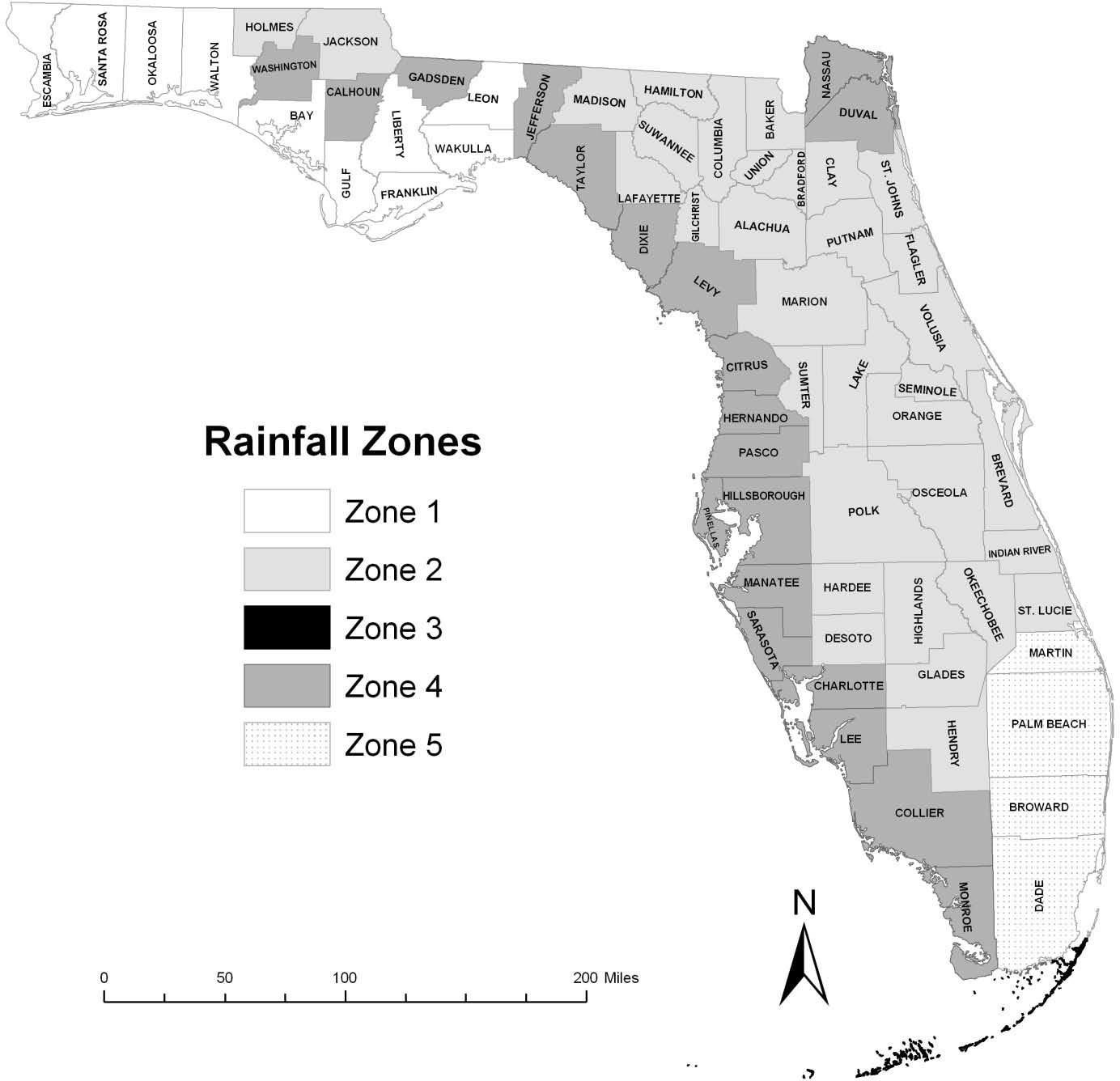 Figure 9.1 Designated Meteorological Regions (Zones) in FloridaTable 9.3 Counties Included in the Designated Meteorological Zones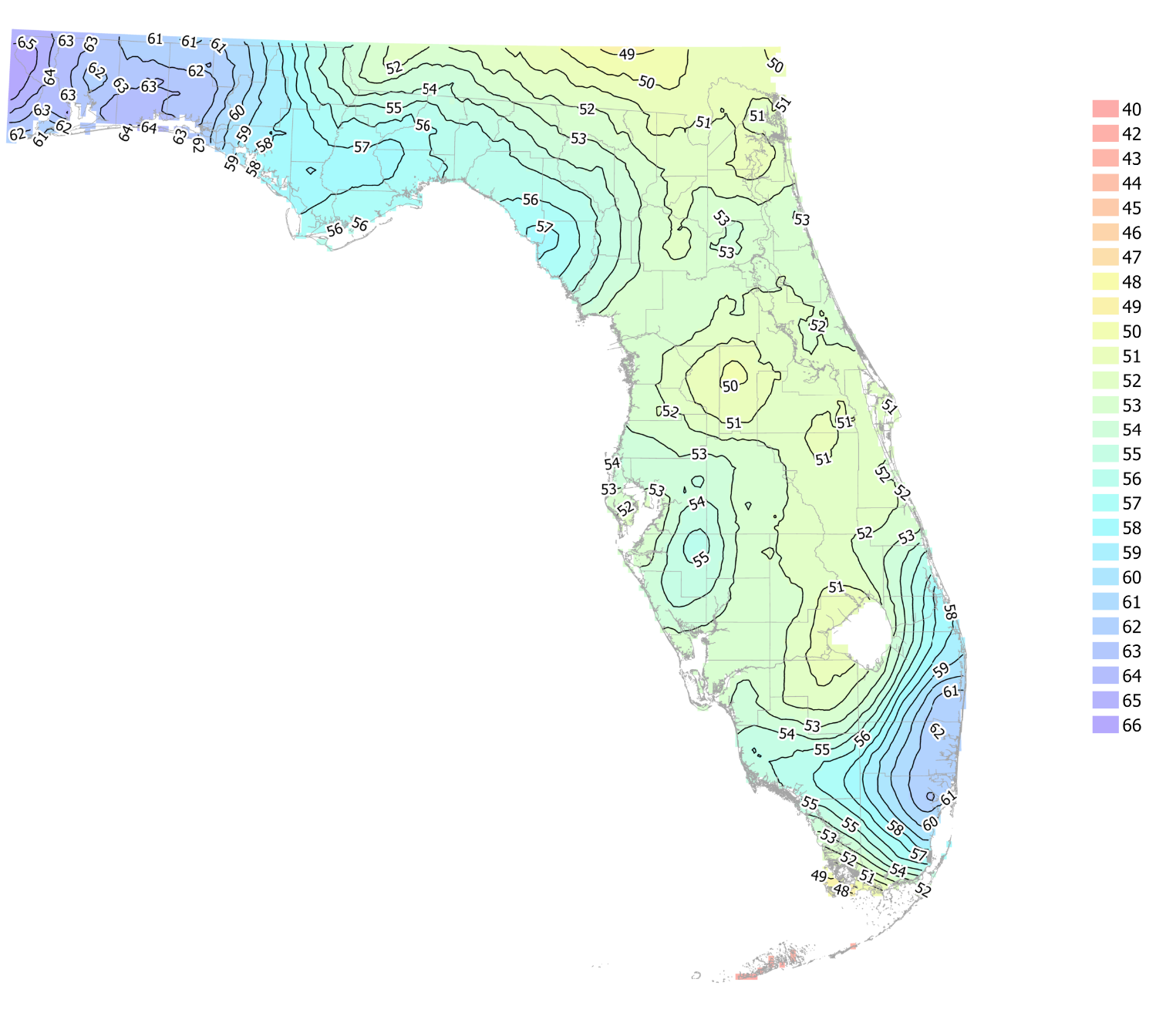 Figure 9.2 Rainfall Isopleth Map for Florida9.5 	Best Management Practices (BMPs) for Stormwater Treatment Once the pre-development and post-development loadings have been calculated and therequired percent reduction of TN and TP have been established, the stormwater treatmentsystem can be designed. Stormwater treatment can be achieved in a variety of ways. Best management Practices (BMPs) are an effective tool for achieving the treatment efficiencies required by Section 8. The applicant must show that the stormwater treatment system complies with the hydraulic and hydrologic general design requirements in the applicable AH Volume II.   If the applicant chooses to use a BMP that is not listed in the applicable AH Volume II, section 9.5.2 below describes the requirements for alternative designs.If the post development maximum load for TN and TP are met with a single BMP, the applicant shall complete the design of the stormwater treatment system. If the maximum load is not met, the applicant shall either modify the selected BMP or incorporate additional BMPs to achieve the required TN or TP load reductions.9.5.1	Treatment Train Nutrient Reduction BMPs can be implemented in combination or in conjunction with one another in a series called a "BMP Treatment Train." If used, BMP Treatment Train efficiencies must account for the reduced loading transferred to subsequent downstream treatment devices. As stormwater pollutant concentrations are reduced in each BMP in the treatment train, the ability of a BMP Treatment Train to further reduce stormwater pollutant concentrations and loads is diminished.  This is shown in Equation 9-5. This equation assumes each BMP acts independently of upstream BMPs and that upstream BMPs do not impact performance of downstream BMPs. If the BMP acts in combination with the upstream BMP, the designer will consider  the use of another methodology to determine the resultant efficiency of the BMP Treatment Train.  Equation 9-5: Overall Treatment Train Efficiency for systems in series Eff1 = efficiency of initial treatment systemEff2 = efficiency of second treatment system Eff3 = efficiency of third treatment system 9.5.2	 Alternative DesignsAn applicant can propose alternative BMPs not listed in the AH Volume II Handbooks. These will be considered by the Agency as alternative designs and evaluated based on engineering plans, quality assurance plans, representative monitoring data in Florida, and test results for the specific site conditions of the project. Applicants must provide reasonable assurance that their proposed alternative designs provide the level of treatment that they claim and that will achieve the required performance standards in this Volume, either by the alternative design by themself or in conjunction with other BMPs. In determining whether the alternative design provides this reasonable assurance, the Agency will consider: Whether the alternative BMP has been appropriately tested and reviewed by scientific methods to substantiate its treatment efficiency claim; andWhether acceptable provisions have been made to ensure that the system will be effectively operated and maintained, as described in section 12 of this volume.9.5.3 	Green Stormwater Infrastructure and Low Impact Design The Agencies encourage the use of Low Impact Design (LID) approaches, such as Green Stormwater Infrastructure (GSI), which can be used to supplement or replace traditional stormwater infrastructure for managing the impacts of rain and stormwater runoff. GSI and LID reduce pollution and treat stormwater by retaining rainfall near its source instead of directing it to a centralized pond or treatment system. When applied early in the design process, low impact design techniques can reduce stormwater runoff volume and pollutants generated from project sites. Thus, the use of GSI and LID may reduce stormwater treatment BMP size requirements. GSI and LID, depending on the technology, can also treat stormwater in a manner similar to a traditional BMP by treating TN and TP. Typical GSI and LID features are described in the Applicant’s Handbook Volume IIs and BMP library.9.6	Off-site StormwaterThe volume of runoff to be treated from a site shall be determined by the minimum level of treatment set forth in Section 8 of this Volume; the type of treatment system (e.g., retention, wet detention, etc.); and the meteorological region (rainfall zone) where the project is proposed. If stormwater runoff from off-site areas is allowed to co-mingle with on-site runoff, then the effects of runoff from these off-site areas must be addressed in the load reduction calculations for the project site, unless the project is exempt from this provision under section 373.413(6), F.S. 9.7 	Compensating Stormwater TreatmentTwo methods have been developed to compensate for the lack of treatment for a portion of a project. The first method is to treat the runoff that is captured to a greater extent than required by rule (i.e., "overtreatment"). The second method is to provide treatment for an off-site area which currently is not being treated (i.e., "off-site compensation").  Each method is designed to furnish the same level of treatment as if the runoff from the entire project site was captured and treated in accordance with the provisions of this Volume.Either of these methods will only be allowed as a last resort, and the applicant is strongly encouraged to schedule a pre-application conference with Agency staff to discuss the project if these alternatives are being considered.  Other rule criteria, such as peak discharge attenuation, will still have to be met if the applicant utilizes these methods. Each alternative is described in more detail in the following sections.9.7.1	Overtreatment Overtreatment means to treat the runoff from the project area that flows to a treatment system to a higher level than the rule requires to make up for the lack of treatment for a portion of the project area.  The average treatment efficiency of the treated and untreated areas must meet the pollutant removal goals of Section 8 outlined in this Volume. To meet these goals, the area not being treated generally must be small (less than 10% of total site area or less than one acre for pervious area or half an acre for semi- impervious/impervious area, whichever is less) in relation to the area which is captured and treated. Agency staff can aid in determining the proper level of overtreatment for a particular situation.9.7.2 	Off-site CompensationOff-site Compensating Stormwater Treatment may be used when on-site treatment is not sufficient to meet the required performance standards. Off-site compensating stormwater treatment used to meet the requirements of Section 8 is ineligible to also be used for any water quality credit in the trading provisions/programs in Chapter 62-306, F.A.C. The following criteria must be met when using off-site treatment, unless off-site treatment is explicitly allowed by section 311.106, F.S.:The proposed off-site area must be owned by the permittee and located within a HUC-12 subwatershed containing the proposed project. The proposed off-site area must be upstream of the proposed project and hydraulically connected to the same water waterbody of concern as the proposed project, unless otherwise noted by the special basin criteria;The applicant shall use modeling techniques to provide reasonable assurance that the off-site treatment system provides an equivalent amount of pollutant reductions at the point of discharge for the project as if all of the treatment was performed on-site; The modeling must provide reasonable assurance that there will not be localized adverse impacts to the receiving waterbody or in downstream waters, which may require the application of adjustments based on location and,Easement(s) shall be granted to the operation and maintenance entity, as required in Section 12.4 of this volume, for the area being used for off-site treatment to allow for perpetual operation and maintenance access of the off-site treatment area. 9.7.3 	Reserved - Water Quality Enhancement Areas Credit Trading Appendix YMean Annual Runoff Coefficients (ROC Value) as a Function of DCIA Percentage and Non-DCIA Curve NumberPre-developmentTotal watershed areaNon-DCIA CNDCIA percentageCalculated ROC ValueLow Density ResidentialSingle FamilyMulti-FamilyLow Intensity CommercialHigh Intensity CommercialLight IndustrialHighwayNatural Vegetated CommunityPost-developmentTotal watershed areaNon-DCIA CNDCIA percentageCalculated CLow Density ResidentialSingle FamilyMulti-FamilyLow Intensity CommercialHigh Intensity CommercialLight IndustrialHighwayNatural Vegetated CommunityLand Use CategoryTotal N (mg/l)Total P (mg/l)Low Density Residential1.650.270Single Family2.070.327Multi-Family2.320.520Low Intensity Commercial1.130.188High Intensity Commercial2.400.345Light Industrial1.200.260Highway1.520.200General Natural1.220.213General Agricultural2.290.381Pasture3.030.593Citrus2.110.180Row Crops2.500.577ZONE 1ZONE 2ZONE 3ZONE 4ZONE 5BayAlachuaMonroe County -CharlotteBrowardEscambiaBakerFlorida Keys fromCitrusMiami-DadeFranklinBradfordKey Largo to KeyCollierMartinGulfBrevardWestDixiePalm BeachLeonCalhounDuvalLibertyClayHernandoOkaloosaColumbiaHillsboroughSanta RosaDesotoJeffersonWakullaFlaglerLeeWaltonGadsdenLevyGilchristManateeGladesMainland MonroeHamiltonNassauHardeePascoHendryPinellasHighlandsSarasotaHolmesTaylorIndian RiverWashingtonJacksonLafayetteLakeMadisonMarionOkeechobeeOrangeOsceolaPolkPutnamSeminoleSt. JohnsSt. LucieSumterUnionVolusiaZONE 1ZONE 1ZONE 1ZONE 1ZONE 1ZONE 1ZONE 1ZONE 1ZONE 1ZONE 1ZONE 1ZONE 1ZONE 1ZONE 1ZONE 1ZONE 1ZONE 1ZONE 1ZONE 1ZONE 1ZONE 1ZONE 1Mean Annual Runoff Coefficients (ROC Value) as a Function Mean Annual Runoff Coefficients (ROC Value) as a Function Mean Annual Runoff Coefficients (ROC Value) as a Function Mean Annual Runoff Coefficients (ROC Value) as a Function Mean Annual Runoff Coefficients (ROC Value) as a Function Mean Annual Runoff Coefficients (ROC Value) as a Function Mean Annual Runoff Coefficients (ROC Value) as a Function Mean Annual Runoff Coefficients (ROC Value) as a Function Mean Annual Runoff Coefficients (ROC Value) as a Function Mean Annual Runoff Coefficients (ROC Value) as a Function Mean Annual Runoff Coefficients (ROC Value) as a Function Mean Annual Runoff Coefficients (ROC Value) as a Function Mean Annual Runoff Coefficients (ROC Value) as a Function Mean Annual Runoff Coefficients (ROC Value) as a Function Mean Annual Runoff Coefficients (ROC Value) as a Function Mean Annual Runoff Coefficients (ROC Value) as a Function Mean Annual Runoff Coefficients (ROC Value) as a Function Mean Annual Runoff Coefficients (ROC Value) as a Function Mean Annual Runoff Coefficients (ROC Value) as a Function Mean Annual Runoff Coefficients (ROC Value) as a Function Mean Annual Runoff Coefficients (ROC Value) as a Function Mean Annual Runoff Coefficients (ROC Value) as a Function of DCIA Percentage and Non-DCIA Curve Numberof DCIA Percentage and Non-DCIA Curve Numberof DCIA Percentage and Non-DCIA Curve Numberof DCIA Percentage and Non-DCIA Curve Numberof DCIA Percentage and Non-DCIA Curve Numberof DCIA Percentage and Non-DCIA Curve Numberof DCIA Percentage and Non-DCIA Curve Numberof DCIA Percentage and Non-DCIA Curve Numberof DCIA Percentage and Non-DCIA Curve Numberof DCIA Percentage and Non-DCIA Curve Numberof DCIA Percentage and Non-DCIA Curve Numberof DCIA Percentage and Non-DCIA Curve Numberof DCIA Percentage and Non-DCIA Curve Numberof DCIA Percentage and Non-DCIA Curve Numberof DCIA Percentage and Non-DCIA Curve Numberof DCIA Percentage and Non-DCIA Curve Numberof DCIA Percentage and Non-DCIA Curve Numberof DCIA Percentage and Non-DCIA Curve Numberof DCIA Percentage and Non-DCIA Curve Numberof DCIA Percentage and Non-DCIA Curve Numberof DCIA Percentage and Non-DCIA Curve Numberof DCIA Percentage and Non-DCIA Curve NumberNDCIA
CNPercent DCIAPercent DCIAPercent DCIAPercent DCIAPercent DCIAPercent DCIAPercent DCIAPercent DCIAPercent DCIAPercent DCIAPercent DCIAPercent DCIAPercent DCIAPercent DCIAPercent DCIAPercent DCIAPercent DCIAPercent DCIAPercent DCIAPercent DCIAPercent DCIANDCIA
CN05101520253035404550556065707580859095100300.0060.0480.0900.1320.1750.2170.2590.3010.3430.3860.4280.4700.5120.5540.5960.6390.6810.7230.7650.8070.849350.0090.0510.0930.1350.1770.2190.2610.3030.3450.3870.4290.4710.5130.5550.5970.6390.6810.7230.7650.8070.849400.0140.0560.0980.1390.1810.2230.2650.3070.3480.3900.4320.4740.5150.5570.5990.6410.6820.7240.7660.8080.849450.0200.0620.1030.1450.1860.2280.2690.3110.3520.3940.4350.4760.5180.5590.6010.6420.6840.7250.7670.8080.849500.0290.0700.1110.1520.1930.2340.2750.3160.3570.3980.4390.4800.5210.5620.6030.6440.6850.7260.7670.8080.849550.0390.0790.1200.1610.2010.2420.2820.3230.3630.4040.4440.4850.5250.5660.6060.6470.6870.7280.7680.8090.849600.0520.0920.1320.1720.2120.2520.2910.3310.3710.4110.4510.4910.5310.5700.6100.6500.6900.7300.7700.8100.849650.0690.1080.1470.1860.2250.2640.3030.3420.3810.4200.4590.4980.5370.5760.6150.6540.6930.7320.7710.8100.849700.0920.1300.1670.2050.2430.2810.3190.3570.3950.4330.4710.5080.5460.5840.6220.6600.6980.7360.7740.8120.849750.1210.1580.1940.2300.2670.3030.3400.3760.4120.4490.4850.5220.5580.5950.6310.6670.7040.7400.7770.8130.849800.1620.1960.2300.2650.2990.3340.3680.4020.4370.4710.5060.5400.5740.6090.6430.6780.7120.7460.7810.8150.849850.2200.2520.2830.3150.3460.3780.4090.4410.4720.5030.5350.5660.5980.6290.6610.6920.7240.7550.7870.8180.849900.3120.3390.3660.3930.4190.4460.4730.5000.5270.5540.5810.6080.6340.6610.6880.7150.7420.7690.7960.8230.849950.4780.4960.5150.5330.5520.5710.5890.6080.6260.6450.6640.6820.7010.7190.7380.7570.7750.7940.8120.8310.849980.6560.6660.6760.6850.6950.7050.7140.7240.7340.7430.7530.7630.7720.7820.7920.8010.8110.8210.8300.8400.849ZONE 2ZONE 2ZONE 2ZONE 2ZONE 2ZONE 2ZONE 2ZONE 2ZONE 2ZONE 2ZONE 2ZONE 2ZONE 2ZONE 2ZONE 2ZONE 2ZONE 2ZONE 2ZONE 2ZONE 2ZONE 2ZONE 2Mean Annual Runoff Coefficients (ROC Value) as a Function Mean Annual Runoff Coefficients (ROC Value) as a Function Mean Annual Runoff Coefficients (ROC Value) as a Function Mean Annual Runoff Coefficients (ROC Value) as a Function Mean Annual Runoff Coefficients (ROC Value) as a Function Mean Annual Runoff Coefficients (ROC Value) as a Function Mean Annual Runoff Coefficients (ROC Value) as a Function Mean Annual Runoff Coefficients (ROC Value) as a Function Mean Annual Runoff Coefficients (ROC Value) as a Function Mean Annual Runoff Coefficients (ROC Value) as a Function Mean Annual Runoff Coefficients (ROC Value) as a Function Mean Annual Runoff Coefficients (ROC Value) as a Function Mean Annual Runoff Coefficients (ROC Value) as a Function Mean Annual Runoff Coefficients (ROC Value) as a Function Mean Annual Runoff Coefficients (ROC Value) as a Function Mean Annual Runoff Coefficients (ROC Value) as a Function Mean Annual Runoff Coefficients (ROC Value) as a Function Mean Annual Runoff Coefficients (ROC Value) as a Function Mean Annual Runoff Coefficients (ROC Value) as a Function Mean Annual Runoff Coefficients (ROC Value) as a Function Mean Annual Runoff Coefficients (ROC Value) as a Function Mean Annual Runoff Coefficients (ROC Value) as a Function of DCIA Percentage and Non-DCIA Curve Numberof DCIA Percentage and Non-DCIA Curve Numberof DCIA Percentage and Non-DCIA Curve Numberof DCIA Percentage and Non-DCIA Curve Numberof DCIA Percentage and Non-DCIA Curve Numberof DCIA Percentage and Non-DCIA Curve Numberof DCIA Percentage and Non-DCIA Curve Numberof DCIA Percentage and Non-DCIA Curve Numberof DCIA Percentage and Non-DCIA Curve Numberof DCIA Percentage and Non-DCIA Curve Numberof DCIA Percentage and Non-DCIA Curve Numberof DCIA Percentage and Non-DCIA Curve Numberof DCIA Percentage and Non-DCIA Curve Numberof DCIA Percentage and Non-DCIA Curve Numberof DCIA Percentage and Non-DCIA Curve Numberof DCIA Percentage and Non-DCIA Curve Numberof DCIA Percentage and Non-DCIA Curve Numberof DCIA Percentage and Non-DCIA Curve Numberof DCIA Percentage and Non-DCIA Curve Numberof DCIA Percentage and Non-DCIA Curve Numberof DCIA Percentage and Non-DCIA Curve Numberof DCIA Percentage and Non-DCIA Curve NumberNDCIA
CNPercent DCIAPercent DCIAPercent DCIAPercent DCIAPercent DCIAPercent DCIAPercent DCIAPercent DCIAPercent DCIAPercent DCIAPercent DCIAPercent DCIAPercent DCIAPercent DCIAPercent DCIAPercent DCIAPercent DCIAPercent DCIAPercent DCIAPercent DCIAPercent DCIANDCIA
CN05101520253035404550556065707580859095100300.0020.0430.0830.1230.1640.2040.2440.2850.3250.3660.4060.4460.4870.5270.5670.6080.6480.6880.7290.7690.809350.0040.0440.0850.1250.1650.2050.2460.2860.3260.3660.4070.4470.4870.5280.5680.6080.6480.6890.7290.7690.809400.0070.0470.0870.1270.1670.2070.2480.2880.3280.3680.4080.4480.4880.5280.5690.6090.6490.6890.7290.7690.809450.0100.0500.0900.1300.1700.2100.2500.2900.3300.3700.4100.4500.4900.5300.5700.6100.6500.6900.7290.7690.809500.0150.0550.0950.1340.1740.2140.2540.2930.3330.3730.4120.4520.4920.5310.5710.6110.6510.6900.7300.7700.809550.0220.0610.1010.1400.1790.2190.2580.2980.3370.3760.4160.4550.4940.5340.5730.6130.6520.6910.7310.7700.809600.0300.0690.1080.1470.1860.2250.2640.3030.3420.3810.4200.4590.4980.5370.5760.6150.6540.6930.7310.7700.809650.0420.0800.1190.1570.1950.2340.2720.3110.3490.3870.4260.4640.5020.5410.5790.6180.6560.6940.7330.7710.809700.0570.0950.1330.1700.2080.2450.2830.3210.3580.3960.4330.4710.5090.5460.5840.6210.6590.6970.7340.7720.809750.0790.1160.1520.1890.2250.2620.2980.3350.3710.4080.4440.4810.5170.5540.5900.6270.6630.7000.7360.7730.809800.1110.1460.1810.2160.2510.2850.3200.3550.3900.4250.4600.4950.5300.5650.6000.6350.6700.7050.7400.7740.809850.1600.1920.2250.2570.2900.3220.3550.3870.4200.4520.4850.5170.5500.5820.6140.6470.6790.7120.7440.7770.809900.2420.2700.2990.3270.3550.3840.4120.4400.4690.4970.5260.5540.5820.6110.6390.6670.6960.7240.7530.7810.809950.4040.4240.4440.4640.4850.5050.5250.5460.5660.5860.6060.6270.6470.6670.6880.7080.7280.7490.7690.7890.809980.5950.6050.6160.6270.6380.6480.6590.6700.6800.6910.7020.7130.7230.7340.7450.7560.7660.7770.7880.7990.809ZONE 3ZONE 3ZONE 3ZONE 3ZONE 3ZONE 3ZONE 3ZONE 3ZONE 3ZONE 3ZONE 3ZONE 3ZONE 3ZONE 3ZONE 3ZONE 3ZONE 3ZONE 3ZONE 3ZONE 3ZONE 3ZONE 3Mean Annual Runoff Coefficients (ROC Value) as a Function Mean Annual Runoff Coefficients (ROC Value) as a Function Mean Annual Runoff Coefficients (ROC Value) as a Function Mean Annual Runoff Coefficients (ROC Value) as a Function Mean Annual Runoff Coefficients (ROC Value) as a Function Mean Annual Runoff Coefficients (ROC Value) as a Function Mean Annual Runoff Coefficients (ROC Value) as a Function Mean Annual Runoff Coefficients (ROC Value) as a Function Mean Annual Runoff Coefficients (ROC Value) as a Function Mean Annual Runoff Coefficients (ROC Value) as a Function Mean Annual Runoff Coefficients (ROC Value) as a Function Mean Annual Runoff Coefficients (ROC Value) as a Function Mean Annual Runoff Coefficients (ROC Value) as a Function Mean Annual Runoff Coefficients (ROC Value) as a Function Mean Annual Runoff Coefficients (ROC Value) as a Function Mean Annual Runoff Coefficients (ROC Value) as a Function Mean Annual Runoff Coefficients (ROC Value) as a Function Mean Annual Runoff Coefficients (ROC Value) as a Function Mean Annual Runoff Coefficients (ROC Value) as a Function Mean Annual Runoff Coefficients (ROC Value) as a Function Mean Annual Runoff Coefficients (ROC Value) as a Function Mean Annual Runoff Coefficients (ROC Value) as a Function of DCIA Percentage and Non-DCIA Curve Numberof DCIA Percentage and Non-DCIA Curve Numberof DCIA Percentage and Non-DCIA Curve Numberof DCIA Percentage and Non-DCIA Curve Numberof DCIA Percentage and Non-DCIA Curve Numberof DCIA Percentage and Non-DCIA Curve Numberof DCIA Percentage and Non-DCIA Curve Numberof DCIA Percentage and Non-DCIA Curve Numberof DCIA Percentage and Non-DCIA Curve Numberof DCIA Percentage and Non-DCIA Curve Numberof DCIA Percentage and Non-DCIA Curve Numberof DCIA Percentage and Non-DCIA Curve Numberof DCIA Percentage and Non-DCIA Curve Numberof DCIA Percentage and Non-DCIA Curve Numberof DCIA Percentage and Non-DCIA Curve Numberof DCIA Percentage and Non-DCIA Curve Numberof DCIA Percentage and Non-DCIA Curve Numberof DCIA Percentage and Non-DCIA Curve Numberof DCIA Percentage and Non-DCIA Curve Numberof DCIA Percentage and Non-DCIA Curve Numberof DCIA Percentage and Non-DCIA Curve Numberof DCIA Percentage and Non-DCIA Curve NumberNDCIA
CNPercent DCIAPercent DCIAPercent DCIAPercent DCIAPercent DCIAPercent DCIAPercent DCIAPercent DCIAPercent DCIAPercent DCIAPercent DCIAPercent DCIAPercent DCIAPercent DCIAPercent DCIAPercent DCIAPercent DCIAPercent DCIAPercent DCIAPercent DCIAPercent DCIANDCIA
CN05101520253035404550556065707580859095100300.0080.0470.0870.1260.1650.2050.2440.2830.3230.3620.4010.4410.4800.5190.5590.5980.6370.6770.7160.7560.795350.0120.0510.0900.1290.1680.2070.2470.2860.3250.3640.4030.4420.4820.5210.5600.5990.6380.6770.7170.7560.795400.0160.0550.0940.1330.1720.2110.2500.2890.3280.3670.4060.4450.4830.5220.5610.6000.6390.6780.7170.7560.795450.0220.0610.0990.1380.1770.2150.2540.2920.3310.3700.4080.4470.4860.5240.5630.6020.6400.6790.7180.7560.795500.0290.0670.1050.1440.1820.2200.2590.2970.3350.3740.4120.4500.4880.5270.5650.6030.6420.6800.7180.7570.795550.0370.0750.1130.1510.1890.2270.2650.3020.3400.3780.4160.4540.4920.5300.5680.6050.6430.6810.7190.7570.795600.0480.0850.1230.1600.1970.2350.2720.3090.3470.3840.4210.4590.4960.5330.5710.6080.6450.6830.7200.7580.795650.0610.0980.1340.1710.2080.2440.2810.3180.3550.3910.4280.4650.5010.5380.5750.6110.6480.6850.7210.7580.795700.0780.1140.1490.1850.2210.2570.2930.3290.3650.4000.4360.4720.5080.5440.5800.6160.6510.6870.7230.7590.795750.1000.1350.1700.2040.2390.2740.3080.3430.3780.4130.4470.4820.5170.5520.5860.6210.6560.6910.7250.7600.795800.1310.1640.1970.2310.2640.2970.3300.3630.3970.4300.4630.4960.5290.5620.5960.6290.6620.6950.7280.7620.795850.1770.2080.2390.2690.3000.3310.3620.3930.4240.4550.4860.5170.5480.5790.6090.6400.6710.7020.7330.7640.795900.2520.2790.3060.3330.3600.3880.4150.4420.4690.4960.5230.5500.5780.6050.6320.6590.6860.7130.7410.7680.795950.3990.4190.4390.4580.4780.4980.5180.5380.5570.5770.5970.6170.6370.6560.6760.6960.7160.7350.7550.7750.795980.5780.5890.6000.6110.6220.6330.6430.6540.6650.6760.6870.6970.7080.7190.7300.7410.7520.7620.7730.7840.795ZONE 4ZONE 4ZONE 4ZONE 4ZONE 4ZONE 4ZONE 4ZONE 4ZONE 4ZONE 4ZONE 4ZONE 4ZONE 4ZONE 4ZONE 4ZONE 4ZONE 4ZONE 4ZONE 4ZONE 4ZONE 4ZONE 4Mean Annual Runoff Coefficients (ROC Value) as a Function Mean Annual Runoff Coefficients (ROC Value) as a Function Mean Annual Runoff Coefficients (ROC Value) as a Function Mean Annual Runoff Coefficients (ROC Value) as a Function Mean Annual Runoff Coefficients (ROC Value) as a Function Mean Annual Runoff Coefficients (ROC Value) as a Function Mean Annual Runoff Coefficients (ROC Value) as a Function Mean Annual Runoff Coefficients (ROC Value) as a Function Mean Annual Runoff Coefficients (ROC Value) as a Function Mean Annual Runoff Coefficients (ROC Value) as a Function Mean Annual Runoff Coefficients (ROC Value) as a Function Mean Annual Runoff Coefficients (ROC Value) as a Function Mean Annual Runoff Coefficients (ROC Value) as a Function Mean Annual Runoff Coefficients (ROC Value) as a Function Mean Annual Runoff Coefficients (ROC Value) as a Function Mean Annual Runoff Coefficients (ROC Value) as a Function Mean Annual Runoff Coefficients (ROC Value) as a Function Mean Annual Runoff Coefficients (ROC Value) as a Function Mean Annual Runoff Coefficients (ROC Value) as a Function Mean Annual Runoff Coefficients (ROC Value) as a Function Mean Annual Runoff Coefficients (ROC Value) as a Function Mean Annual Runoff Coefficients (ROC Value) as a Function of DCIA Percentage and Non-DCIA Curve Numberof DCIA Percentage and Non-DCIA Curve Numberof DCIA Percentage and Non-DCIA Curve Numberof DCIA Percentage and Non-DCIA Curve Numberof DCIA Percentage and Non-DCIA Curve Numberof DCIA Percentage and Non-DCIA Curve Numberof DCIA Percentage and Non-DCIA Curve Numberof DCIA Percentage and Non-DCIA Curve Numberof DCIA Percentage and Non-DCIA Curve Numberof DCIA Percentage and Non-DCIA Curve Numberof DCIA Percentage and Non-DCIA Curve Numberof DCIA Percentage and Non-DCIA Curve Numberof DCIA Percentage and Non-DCIA Curve Numberof DCIA Percentage and Non-DCIA Curve Numberof DCIA Percentage and Non-DCIA Curve Numberof DCIA Percentage and Non-DCIA Curve Numberof DCIA Percentage and Non-DCIA Curve Numberof DCIA Percentage and Non-DCIA Curve Numberof DCIA Percentage and Non-DCIA Curve Numberof DCIA Percentage and Non-DCIA Curve Numberof DCIA Percentage and Non-DCIA Curve Numberof DCIA Percentage and Non-DCIA Curve NumberNDCIA
CNPercent DCIAPercent DCIAPercent DCIAPercent DCIAPercent DCIAPercent DCIAPercent DCIAPercent DCIAPercent DCIAPercent DCIAPercent DCIAPercent DCIAPercent DCIAPercent DCIAPercent DCIAPercent DCIAPercent DCIAPercent DCIAPercent DCIAPercent DCIAPercent DCIANDCIA
CN05101520253035404550556065707580859095100300.0040.0450.0860.1270.1680.2090.2500.2910.3320.3730.4140.4550.4960.5360.5770.6180.6590.7000.7410.7820.823350.0070.0480.0890.1290.1700.2110.2520.2930.3330.3740.4150.4560.4970.5370.5780.6190.6600.7010.7410.7820.823400.0110.0510.0920.1330.1730.2140.2540.2950.3360.3760.4170.4580.4980.5390.5790.6200.6610.7010.7420.7820.823450.0160.0560.0960.1370.1770.2170.2580.2980.3390.3790.4190.4600.5000.5400.5810.6210.6620.7020.7420.7830.823500.0220.0620.1020.1420.1820.2220.2620.3020.3420.3820.4230.4630.5030.5430.5830.6230.6630.7030.7430.7830.823550.0300.0700.1090.1490.1890.2280.2680.3080.3470.3870.4270.4660.5060.5460.5850.6250.6640.7040.7440.7830.823600.0400.0800.1190.1580.1970.2360.2750.3140.3530.3930.4320.4710.5100.5490.5880.6270.6670.7060.7450.7840.823650.0540.0920.1310.1690.2080.2460.2850.3230.3620.4000.4380.4770.5150.5540.5920.6310.6690.7080.7460.7850.823700.0710.1090.1470.1840.2220.2590.2970.3350.3720.4100.4470.4850.5220.5600.5980.6350.6730.7100.7480.7850.823750.0960.1320.1680.2050.2410.2770.3140.3500.3870.4230.4590.4960.5320.5680.6050.6410.6780.7140.7500.7870.823800.1300.1650.1990.2340.2680.3030.3380.3720.4070.4420.4760.5110.5460.5800.6150.6500.6840.7190.7540.7880.823850.1820.2140.2460.2780.3100.3420.3740.4060.4380.4700.5020.5340.5660.5990.6310.6630.6950.7270.7590.7910.823900.2660.2940.3220.3500.3780.4060.4330.4610.4890.5170.5450.5730.6000.6280.6560.6840.7120.7400.7670.7950.823950.4290.4490.4690.4880.5080.5280.5470.5670.5870.6060.6260.6460.6650.6850.7050.7250.7440.7640.7840.8030.823980.6160.6260.6360.6470.6570.6670.6780.6880.6990.7090.7190.7300.7400.7500.7610.7710.7820.7920.8020.8130.823ZONE 5ZONE 5ZONE 5ZONE 5ZONE 5ZONE 5ZONE 5ZONE 5ZONE 5ZONE 5ZONE 5ZONE 5ZONE 5ZONE 5ZONE 5ZONE 5ZONE 5ZONE 5ZONE 5ZONE 5ZONE 5ZONE 5Mean Annual Runoff Coefficients (ROC Value) as a Function Mean Annual Runoff Coefficients (ROC Value) as a Function Mean Annual Runoff Coefficients (ROC Value) as a Function Mean Annual Runoff Coefficients (ROC Value) as a Function Mean Annual Runoff Coefficients (ROC Value) as a Function Mean Annual Runoff Coefficients (ROC Value) as a Function Mean Annual Runoff Coefficients (ROC Value) as a Function Mean Annual Runoff Coefficients (ROC Value) as a Function Mean Annual Runoff Coefficients (ROC Value) as a Function Mean Annual Runoff Coefficients (ROC Value) as a Function Mean Annual Runoff Coefficients (ROC Value) as a Function Mean Annual Runoff Coefficients (ROC Value) as a Function Mean Annual Runoff Coefficients (ROC Value) as a Function Mean Annual Runoff Coefficients (ROC Value) as a Function Mean Annual Runoff Coefficients (ROC Value) as a Function Mean Annual Runoff Coefficients (ROC Value) as a Function Mean Annual Runoff Coefficients (ROC Value) as a Function Mean Annual Runoff Coefficients (ROC Value) as a Function Mean Annual Runoff Coefficients (ROC Value) as a Function Mean Annual Runoff Coefficients (ROC Value) as a Function Mean Annual Runoff Coefficients (ROC Value) as a Function Mean Annual Runoff Coefficients (ROC Value) as a Function of DCIA Percentage and Non-DCIA Curve Numberof DCIA Percentage and Non-DCIA Curve Numberof DCIA Percentage and Non-DCIA Curve Numberof DCIA Percentage and Non-DCIA Curve Numberof DCIA Percentage and Non-DCIA Curve Numberof DCIA Percentage and Non-DCIA Curve Numberof DCIA Percentage and Non-DCIA Curve Numberof DCIA Percentage and Non-DCIA Curve Numberof DCIA Percentage and Non-DCIA Curve Numberof DCIA Percentage and Non-DCIA Curve Numberof DCIA Percentage and Non-DCIA Curve Numberof DCIA Percentage and Non-DCIA Curve Numberof DCIA Percentage and Non-DCIA Curve Numberof DCIA Percentage and Non-DCIA Curve Numberof DCIA Percentage and Non-DCIA Curve Numberof DCIA Percentage and Non-DCIA Curve Numberof DCIA Percentage and Non-DCIA Curve Numberof DCIA Percentage and Non-DCIA Curve Numberof DCIA Percentage and Non-DCIA Curve Numberof DCIA Percentage and Non-DCIA Curve Numberof DCIA Percentage and Non-DCIA Curve Numberof DCIA Percentage and Non-DCIA Curve NumberNDCIA
CNPercent DCIAPercent DCIAPercent DCIAPercent DCIAPercent DCIAPercent DCIAPercent DCIAPercent DCIAPercent DCIAPercent DCIAPercent DCIAPercent DCIAPercent DCIAPercent DCIAPercent DCIAPercent DCIAPercent DCIAPercent DCIAPercent DCIAPercent DCIAPercent DCIANDCIA
CN05101520253035404550556065707580859095100300.0080.0480.0880.1280.1680.2080.2480.2880.3280.3680.4080.4480.4880.5280.5680.6080.6480.6880.7280.7680.808350.0120.0520.0920.1320.1710.2110.2510.2910.3310.3700.4100.4500.4900.5290.5690.6090.6490.6890.7280.7680.808400.0180.0570.0970.1360.1760.2150.2550.2940.3340.3730.4130.4520.4920.5310.5710.6110.6500.6900.7290.7690.808450.0250.0640.1030.1420.1820.2210.2600.2990.3380.3770.4170.4560.4950.5340.5730.6120.6510.6910.7300.7690.808500.0340.0720.1110.1500.1890.2270.2660.3050.3430.3820.4210.4600.4980.5370.5760.6140.6530.6920.7310.7690.808550.0440.0820.1210.1590.1970.2350.2730.3120.3500.3880.4260.4640.5020.5410.5790.6170.6550.6930.7320.7700.808600.0570.0950.1320.1700.2070.2450.2820.3200.3570.3950.4330.4700.5080.5450.5830.6200.6580.6950.7330.7700.808650.0730.1100.1470.1830.2200.2570.2940.3300.3670.4040.4410.4770.5140.5510.5880.6240.6610.6980.7350.7710.808700.0930.1290.1650.2010.2360.2720.3080.3440.3790.4150.4510.4860.5220.5580.5940.6290.6650.7010.7370.7720.808750.1200.1550.1890.2230.2580.2920.3270.3610.3950.4300.4640.4980.5330.5670.6020.6360.6700.7050.7390.7740.808800.1570.1890.2220.2540.2870.3190.3520.3850.4170.4500.4820.5150.5470.5800.6130.6450.6780.7100.7430.7750.808850.2090.2390.2690.2990.3290.3590.3890.4190.4490.4790.5090.5380.5680.5980.6280.6580.6880.7180.7480.7780.808900.2920.3180.3430.3690.3950.4210.4470.4720.4980.5240.5500.5760.6020.6270.6530.6790.7050.7310.7560.7820.808950.4450.4640.4820.5000.5180.5360.5540.5720.5900.6090.6270.6450.6630.6810.6990.7170.7360.7540.7720.7900.808980.6140.6240.6330.6430.6530.6620.6720.6820.6920.7010.7110.7210.7300.7400.7500.7600.7690.7790.7890.7980.808